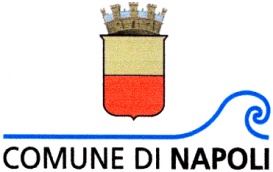 IL DIRIGENTE DELL’AREA CUAG – SERVIZIO ACQUISTID E T E R M I N An.        del  OGGETTO: Appalto, ai sensi dell'art. 36 comma 2 lett. b del D.Lgs 50/2016 mediante Richiesta di Offerta (RdO) sul Mercato Elettronico della Pubblica Amministrazione (MEPA, per l'acquisizione in un unico lotto della fornitura, compresa la consegna, di materiale di consumo informatico  occorrente per le esigenze degli uffici comunali  per un importo di € 49.180,33 iva esclusaDetermina a contrarre ai sensi dell'art.192 del D.Lgs 267/2000.CIG  	Pervenuta al Servizio Finanziario                                                        Registrata all’indice generale	in data _________ prot. n. _____	in data __________ n. _____Il Dirigente dell’Area   C.U.A.G.  Servizio  AcquistiPremesso che:con deliberazione di C.C. 20 del 18/04/2019 è stato approvato il Documento Unico di Programmazione 2019/2021;con deliberazione di C.C. 21 del 18/04/2019 è stato approvato lo schema del Bilancio di Previsione 2019/2021;con deliberazione di G.C. 300 del 27/06/2019 è stato approvato il Piano Esecutivo di Gestione 2019/2021;con deliberazione di C.C. 71 del 07/08/2019 sono state approvate le modifiche ed integrazioni alla Sezione Operativa – Parte II del Documento Unico di Programmazione 2019/2021 – Allegato A “Programmazione Biennale per l’acquisto di beni e servizi 2019/2020”;con deliberazione di C.C. 73 del 07/08/2019 è stata approvata la Variazione di Assestamento Generale;Considerato che:tra le risorse assegnate  sono stanziati  € 30.000,00 per l’annualità 2020 e € 30.000,00 per l’annualità 2021 sul capitolo 162100 cod. bil. 01.11-1.03.01.02.006 da destinarsi all’ acquisto del materiale di consumo informatico;che occorre destinare tali fondi per l’acquisto di materiale di consumo informatico  per assicurare il funzionamento dell’intera macchina  comunaleche  l’art. 32, comma 2, del D.Lgs. 50/2016, prevede che, prima dell’avvio delle procedure di affidamento dei contratti pubblici, le stazioni appaltanti, in conformità ai propri ordinamenti, decretano o determinano di contrarre, individuando gli elementi essenziali del contratto e i criteri di selezione degli operatori economici e delle offerte;che  l’art. 1, comma 450 della L. 296 del 2006, come modificato dall’art. 1, comma 495, L. n. 208 del 2015, prevede che “Le amministrazioni statali centrali e periferiche (…) per gli acquisti di beni e servizi di importo pari o superiore a 5.000 euro e al di sotto della soglia di rilievo comunitario, sono tenute a fare ricorso al mercato elettronico della pubblica amministrazione (…)”che ai sensi dell'articolo 36, comma 6, del D.Lgs. 50/2016 “Per lo svolgimento delle procedure di cui al presente articolo le stazioni appaltanti possono procedere attraverso un mercato elettronico che consenta acquisti telematici basati su un sistema che attua procedure di scelta del contraente interamente gestite per via elettronica. Il Ministero dell’economia e delle finanze, avvalendosi di CONSIP S.p.A., mette a disposizione delle stazioni appaltanti il mercato elettronico delle pubbliche amministrazioni.Vistele Linee Guida n. 4, aggiornate al Decreto Legislativo 19 aprile 2017, n. 56 con delibera del Consiglio n. 206 del 1 marzo 2018, recanti «Procedure per l’affidamento dei contratti pubblici di importo inferiore alle soglie di rilevanza comunitaria, indagini di mercato e formazione e gestione degli elenchi di operatori economici»;Ritenuto che si debba procedere all’adozione di apposita determinazione a contrarre con i contenuti di cui all’art. 192 del DLgs 267/2000 e art,. 32, comma 2, del D;Lgs 50/2016;di procedere all’affidamento della fornitura in oggetto attraverso una procedura negoziata da espletarsi sul MePa, utilizzando lo strumento telematico della RDO rivolta a n. xxx operatori economici accreditati sul MePa Preso attoche per l'affidamento della fornitura de qua occorre indire una gara, attraverso il MEPA, ai sensi dell'art. 36 comma 2 lett. b D.Lgs 50/2016, in un unico lotto, per  un importo di €. 49.180,33 = Oltre IVA al 22%, pari ad €.10.819,67= per un importo complessivo pari ad € 60.000,00 = I.C.; Considerato che per la suddetta procedura sarà inviata una Richiesta di Offerta a n. xx operatori, individuati mediante l’elenco in MEPA degli operatori (n. xxxxx sorteggio) e l’elenco dei fornitori di questo istituto (n. xxxxxxx  scelti), per la relativa categoria merceologica nel rispetto dei principi di trasparenza, non discriminazione e rotazione e che presentino le seguenti caratteristiche:Siano aziende specializzate nel settore oggetto della presente fornituraSiano aziende con sede legale nella regione Campania (n. xx con sorteggio e n. xx elenco fornitori beni e servizi Ente)che l’affidamento del servizio di cui trattasi avverrà con il criterio del minor prezzo ai sensi dell’art. 95, comma 4, lettera b) del D.Lgs n. 50/2016 e s.m.i., trattandosi di  “servizi e le forniture con caratteristiche standardizzate o le cui condizioni sono definite dal mercato, fatta eccezione per i servizi ad alta intensità di manodopera di cui al comma 3, lettera a)” e che l'aggiudicazione avverrà anche in presenza di una sola offerta valida, con il criterio previsto dall'art. 95 del D.Lgs 50/2016 e s.m.i., nei confronti di quella ditta che avrà praticato il minor prezzo percentuale unico sui prezzi riportati nelle tabelle allegate al C.S.A.; che la fornitura dovrà essere consegnata presso i Magazzini dell’Ente siti in Via F.lli Lumiere, n.4 entro 10 gg dalla stipula della RDO sul MePa.che l’affidamento definitivo è subordinato all’esito delle verifiche di cui all’art.80 del D.Lgs. 50/2016 e s.m.i. ed all’acquisizione della dichiarazione, da parte della ditta aggiudicataria, di essere a conoscenza dell’obbligo di osservanza del Codice di Comportamento adottato con Deliberazione di G.C. n. 254/2014 e modificato con D.G.C. n. 217 del 29/04/2017, scaricabile dal sito istituzionale del Comune di Napoli, (www.comune.napoli,it/amministrazionetrasparente) delle relative clausole sanzionatorie che si applicheranno in caso di violazione delle disposizioni in esso contenute, inoltre l’aggiudicazione è subordinata, ai sensi dei Programma 04 del D.U.P. 2019/2021, approvato con deliberazione di Consiglio Comunale n. 20 del 18.04.2019 e s.m.i, al “Programma 100” di cui alla Relazione Previsionale e Programmatica 2015-2017,oltre, all’acquisizione, per via telematica del DURC, intendendosi tale accertamento come condicio sospensiva e non risolutiva degli effetti del provvedimento di affidamento.che l’aggiudicazione definitiva è subordinata all’acquisizione del “patto d’integrità” sottoscritto fra il Comune di Napoli – Area Acquisti ed i soggetti concorrenti, ai sensi della deliberazione di G.C. n. 797 del 03.12.2015, che resterà in vigore sino alla completa esecuzione del contratto assegnato a seguito della procedura di gara, documentazione che dovrà essere allegata all’offerta, pena l’esclusione (sul punto si richiama la delibera ANAC 1374 del 21/12/2016);che, le clausole principali del contratto sono contenute nel capitolato speciale di appalto che si approva con il presente provvedimento;che l’accordo con la ditta che risulterà aggiudicataria, verrà definito mediante sottoscrizione di firma digitale su MEPA;che per l'unicità della prestazione non si ritiene opportuno procedere alla suddivisione in lotti;che gli oneri per la sicurezza per rischi da interferenza sono pari a zero come da DUVRI allegato;che non vi sono convenzioni CONSIP attive;Visto il capitolato speciale di appalto allegato al presente provvedimento.Rilevato che l'importo a base di gara, € 49.180,33 = Oltre IVA al 22%, pari ad €.10.819,67= per un importo complessivo pari ad € 60.000,00 = I.C.; Letti:il D.Lgs. 50/2016 “Codice dei Contratti Pubblici”il D.Lgs 267/2000 “Testo Unico sull’ordinamento Enti Locali” in particolare gli artt. 107 e 183s la L. 241/90 “Nuove norme sul procedimento amministrativo”Il Regolamento MEPA	Lo Statuto ed i Regolamenti adottati dall’Ente					D E T E R M I N A - Indire appalto, ai sensi dell'art.36, comma 2, lettera b,  D.Lgs 50/2016, attraverso il MEPA, per l'acquisizione in un unico lotto della  fornitura, compresa la consegna, di materiale di consumo informatico, occorrente per  le esigenze degli uffici comunali  - Inviare una Richiesta di Offerta a n. xx operatori, individuati mediante l’elenco in MEPA degli operatori (n. xxxxx sorteggio) e l’elenco dei fornitori di questo istituto (n. xxxxxxx  scelti), per la relativa categoria merceologica nel rispetto dei principi di trasparenza, non discriminazione e rotazione e che presentino le seguenti caratteristiche:Siano aziende specializzate nel settore oggetto della presente fornituraSiano aziende con sede legale nella regione Campania (n. xx con sorteggio e n. xx elenco fornitori beni e servizi Ente)-stabilire che l’affidamento del servizio di cui trattasi avverrà con il criterio del minor prezzo ai sensi dell’art. 95, comma 4, lettera b) del D.Lgs n. 50/2016 e s.m.i., e che l'aggiudicazione avverrà anche in presenza di una sola offerta valida nei confronti di quella ditta che avrà praticato il maggior ribasso percentuale unico sui prezzi riportati nelle tabelle allegate al C.S.A..  - Approvare l'allegato  Capitolato Speciale d'Appalto.- Prenotare la spesa di €. 60.000,00 = iva compresa  così ripartita € 49.180,33 totale imponibile      ed € 10.819,67. = Iva al 22% - sul cap.162100  Acquisto materiale informatico consumabile cod. bil. 01.11-1.03.01.02.006 Bilancio di Previsione 2020/2021 e precisamente € 30.000,00 I.C.   annualità 2020-. 30.000,00 I.C. annualità 2021Stabilire che l’accordo con la ditta che risulterà aggiudicataria, verrà definito mediante sottoscrizione di firma digitale su MEPA.Dare atto dell'accertamento preventivo di cui al comma 8, art.183 del D.Lgs 267/2000, così come coordinato con decreto legislativo n.118/2011 coordinato ed integrato dal D.Lgs n.126/2014Si attesta chel’adozione dello stesso avviene nel rispetto della regolarità e della correttezza amministrativa e contabile, ai sensi dell’art.147 bis del D.lgs 267/2000 e dell’art. 17 c.2, lett.a) del Regolamento sui Sistemi dei controlli interni del Comune di Napoli;l’istruttoria ai sensi degli artt. 5 e 6 della L.241/90 , necessaria ai fini della sua adozione è stata espletata dalla Dirigenza con l’approvazione del Vicesegretario Generale che adottano il presente provvedimento;ai sensi dell’ art.6 bis della Legge 241/90,dell’art. 6 del D.P.R. 62/2013 nonché dell’art. 7 del Codice di Comportamento dell’Ente,   non è stata rilevata la presenza di situazioni di conflitto di interesse che ne impediscono  l’adozione o di situazioni di potenziale conflitto di interessi che impongono l’obbligo di segnalazione.			                                                            Dott.ssa Mariarosaria Cesarino 